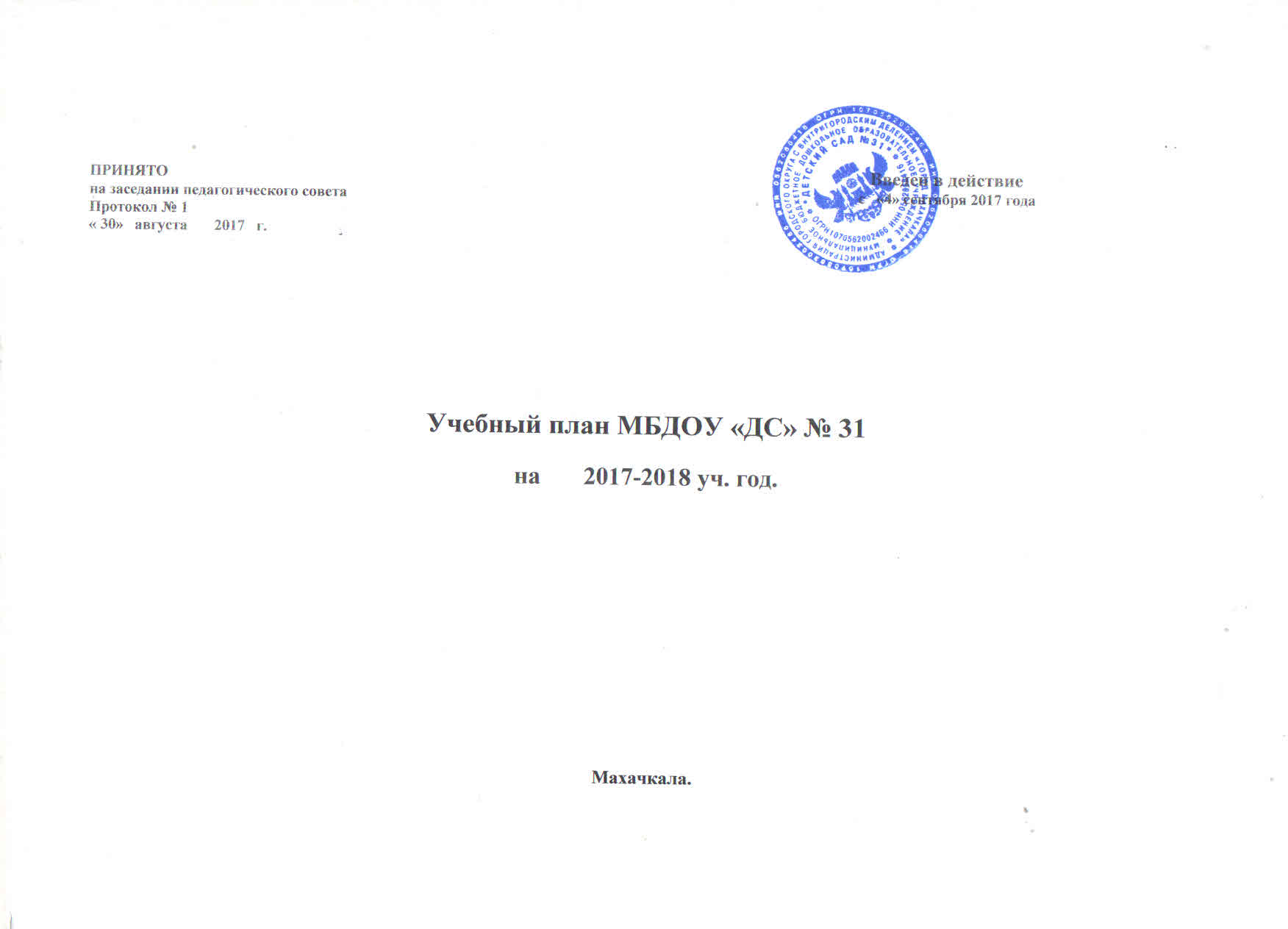 Пояснительная записка.Учебный план составлен в соответствии нормативно правовыми документами:с Федеральным законом «Об образовании в РФ» от 29.12..2012г.  № 273 -ФЗ;СанПиН 2.4.1.3049-13;ФГОС ДО;Устава МБДОУ д/с № 31Основная цель:- регламентирование образовательной  деятельности на НОДЗадачи:- определение образовательной  направленности;- установление видов и форм организации и количества НОД  в неделюУчебный план разработан на основе:  ранний возраст Примерной основной общеобразовательной программе дошкольного образования « От рождения до школы», под редакцией Н.Е. Вераксы;дошкольный возрастпримерной  основной  ощеобразовательной программы  дошкольного образования « От рождения до школы » под редакцикй НЕ Вераксы.с парциальной  программой «ОБЖ»,   авторы: Р.Б. Стеркиной, О.Л. Князевой, Н.Н. Авдеевой.примерной  основной  ощеобразовательной программы  дошкольного образования « От рождения до школы » под редакцикй НЕ Вераксы.  Программа «УСПЕХ»  -,«  Региональная образовательная программа дошкольного образования Р.Д.» с парциальной  программой «ОБЖ»,   авторы: Р.Б. Стеркина, О.Л. Князева, Н.Н. Авдеева.- региональные программы: «Родничок», «Дети гор»,- «Система комплексных занятий по ознакомлению детей с народно - прикладным искусством Дагестана» - Байрамбеков М.М.; - «Музыкальное воспитание» - Агабековой С.С;-Дагестанский фольклор детям – Гасанова Р.Х.-      «Основы безопасности детей дошкольного возраста» Авдеевой Н.Н, Стеркиной Р.Б.;-  «Развивающая педагогика оздоровления» В.Т. Кудрявцевой, Б.Б. Егоровой;       -  « Мой мир» под ред. Козловой  С.Н.Николаева «Юный эколог»  - «Конструирование и ручной труд» Л.В.Куцакова,.  «Познаем наш край родной»  «Я и ты»  «Мы учимся говорить по русски»      «Орлята» «Мир вокруг»  «От истоков прекрасного к творчеству»    «Салам алейкум»Образовательный процесс в ДОУ осуществляется  в трех направлениях:непосредственно образовательная деятельность;совместная деятельность воспитателя и ребенка, строящаяся в непринужденной партнерской форме;свободная самостоятельная деятельность  детей. В работе с детьми  используются различные формы работы: фронтальная, подгрупповая, индивидуальная. Они применяются в зависимости от возраста, уровня развития детей, сложности программного и дидактического материала. Таким образом, непосредственно образовательная деятельность рассматриваются педагогами и администрацией ДОУ как важная, но не преобладающая форма обучения Форма организации НОД:)с 2 до  3 лет (подгрупповые);с 3 до 7 лет (, фронтальные);В соответствии с основной образовательной программы дошкольного образования  МБДОУ д/с № 31  г Махачкалы. и СанПиН  НОД  организуются в течение года с сентября по май.Продолжительность НОД:для детей 2-3лет- 10 мин.для детей 3-4 года- 15 мин.для детей 4-5 лет- 20 мин.для детей 5-6 лет- 25 миндля детей 6-7 лет- 30 мин.Структура учебного плана состоит из основной, вариативной части. Режим дня гибкий, ориентирован на возрастные и индивидуальные особенности детей. Организация жизнедеятельности МБДОУ д/с №31 предусматривает, как организованные педагогами (НОД, развлечения, кружки) формы детской деятельности, так и совместную деятельность педагога и детей и самостоятельную деятельность детей. Режим дня и сетка НОД соответствуют виду МБДОУ д/с №31.Учебный план на 2017-2018годПриоритетные направления образовательные областиПриоритетные направления образовательные областиПриоритетные направления образовательные областиВиды непосредственнообразовательной деятельностиВиды непосредственнообразовательной деятельностиВиды непосредственнообразовательной деятельности2-3 года3-4года4-5 лет5-6 лет6-7 летПриоритетные направления образовательные областиПриоритетные направления образовательные областиПриоритетные направления образовательные областиВиды непосредственнообразовательной деятельностиВиды непосредственнообразовательной деятельностиВиды непосредственнообразовательной деятельностиКоличество видов НОД в неделюКоличество видов НОД в неделюКоличество видов НОД в неделюКоличество видов НОД в неделюКоличество видов НОД в неделюКоличество видов НОД в неделюКоличество видов НОД в неделюКоличество видов НОД в неделюКоличество видов НОД в неделюКоличество видов НОД в неделюКоличество видов НОД в неделюИнвариативная часть (обязательная )Инвариативная часть (обязательная )Инвариативная часть (обязательная )Инвариативная часть (обязательная )Инвариативная часть (обязательная )Инвариативная часть (обязательная )Инвариативная часть (обязательная )Инвариативная часть (обязательная )Инвариативная часть (обязательная )Инвариативная часть (обязательная )Инвариативная часть (обязательная )Инвариативная часть (обязательная )Инвариативная часть (обязательная )Инвариативная часть (обязательная )Инвариативная часть (обязательная )Инвариативная часть (обязательная )Инвариативная часть (обязательная )ПознавательноеразвитиеПознавательноеразвитиеПознавательноеразвитиеФормирование элементарныхматематических представленийФормирование элементарныхматематических представленийФормирование элементарныхматематических представлений111112ПознавательноеразвитиеПознавательноеразвитиеПознавательноеразвитиеФормирование целостнойкартины мираФормирование целостнойкартины мираФормирование целостнойкартины мира1111     11ПознавательноеразвитиеПознавательноеразвитиеПознавательноеразвитиеРазвитие познавательно-исследовательской деятельностиРазвитие познавательно-исследовательской деятельностиРазвитие познавательно-исследовательской деятельностиПрограмма предполагает организацию данной деятельности за рамкаминепосредственно образовательной деятельности.Программа реализуется в ходе совместной, самостоятельной деятельности ив ходе режимных моментовПрограмма предполагает организацию данной деятельности за рамкаминепосредственно образовательной деятельности.Программа реализуется в ходе совместной, самостоятельной деятельности ив ходе режимных моментовПрограмма предполагает организацию данной деятельности за рамкаминепосредственно образовательной деятельности.Программа реализуется в ходе совместной, самостоятельной деятельности ив ходе режимных моментовПрограмма предполагает организацию данной деятельности за рамкаминепосредственно образовательной деятельности.Программа реализуется в ходе совместной, самостоятельной деятельности ив ходе режимных моментовПрограмма предполагает организацию данной деятельности за рамкаминепосредственно образовательной деятельности.Программа реализуется в ходе совместной, самостоятельной деятельности ив ходе режимных моментовПрограмма предполагает организацию данной деятельности за рамкаминепосредственно образовательной деятельности.Программа реализуется в ходе совместной, самостоятельной деятельности ив ходе режимных моментовПрограмма предполагает организацию данной деятельности за рамкаминепосредственно образовательной деятельности.Программа реализуется в ходе совместной, самостоятельной деятельности ив ходе режимных моментовПрограмма предполагает организацию данной деятельности за рамкаминепосредственно образовательной деятельности.Программа реализуется в ходе совместной, самостоятельной деятельности ив ходе режимных моментовПрограмма предполагает организацию данной деятельности за рамкаминепосредственно образовательной деятельности.Программа реализуется в ходе совместной, самостоятельной деятельности ив ходе режимных моментовПрограмма предполагает организацию данной деятельности за рамкаминепосредственно образовательной деятельности.Программа реализуется в ходе совместной, самостоятельной деятельности ив ходе режимных моментовПрограмма предполагает организацию данной деятельности за рамкаминепосредственно образовательной деятельности.Программа реализуется в ходе совместной, самостоятельной деятельности ив ходе режимных моментовРечевое развитиеРечевое развитиеРечевое развитиеРазвитие речиРазвитие речиРазвитие речи221122Речевое развитиеРечевое развитиеРечевое развитиеПодготовка к обучению грамотеПодготовка к обучению грамотеПодготовка к обучению грамоте--------2Речевое развитиеРечевое развитиеРечевое развитиеВосприятие художественнойлитературыВосприятие художественнойлитературыВосприятие художественнойлитературыПрограмма предполагает организацию данной деятельности за рамкаминепосредственно образовательной деятельности.Программа реализуется в ходе совместной, самостоятельной деятельности ив ходе режимных моментовПрограмма предполагает организацию данной деятельности за рамкаминепосредственно образовательной деятельности.Программа реализуется в ходе совместной, самостоятельной деятельности ив ходе режимных моментовПрограмма предполагает организацию данной деятельности за рамкаминепосредственно образовательной деятельности.Программа реализуется в ходе совместной, самостоятельной деятельности ив ходе режимных моментовПрограмма предполагает организацию данной деятельности за рамкаминепосредственно образовательной деятельности.Программа реализуется в ходе совместной, самостоятельной деятельности ив ходе режимных моментовПрограмма предполагает организацию данной деятельности за рамкаминепосредственно образовательной деятельности.Программа реализуется в ходе совместной, самостоятельной деятельности ив ходе режимных моментовПрограмма предполагает организацию данной деятельности за рамкаминепосредственно образовательной деятельности.Программа реализуется в ходе совместной, самостоятельной деятельности ив ходе режимных моментовПрограмма предполагает организацию данной деятельности за рамкаминепосредственно образовательной деятельности.Программа реализуется в ходе совместной, самостоятельной деятельности ив ходе режимных моментовПрограмма предполагает организацию данной деятельности за рамкаминепосредственно образовательной деятельности.Программа реализуется в ходе совместной, самостоятельной деятельности ив ходе режимных моментовПрограмма предполагает организацию данной деятельности за рамкаминепосредственно образовательной деятельности.Программа реализуется в ходе совместной, самостоятельной деятельности ив ходе режимных моментовПрограмма предполагает организацию данной деятельности за рамкаминепосредственно образовательной деятельности.Программа реализуется в ходе совместной, самостоятельной деятельности ив ходе режимных моментовПрограмма предполагает организацию данной деятельности за рамкаминепосредственно образовательной деятельности.Программа реализуется в ходе совместной, самостоятельной деятельности ив ходе режимных моментовФизическое развитиеФизическое развитиеФизическое развитиеФизкультураФизкультураФизкультура33333Художественно-эстетическоеразвитиеХудожественно-эстетическоеразвитиеХудожественно-эстетическоеразвитиеМузыкаМузыкаМузыка22222Художественно-эстетическоеразвитиеХудожественно-эстетическоеразвитиеХудожественно-эстетическоеразвитиеРисованиеРисованиеРисование111чередуется1чередуется2чередуется2ЧередуетсяХудожественно-эстетическоеразвитиеХудожественно-эстетическоеразвитиеХудожественно-эстетическоеразвитиеЛепкаЛепкаЛепка111чередуется1чередуется2чередуется2ЧередуетсяХудожественно-эстетическоеразвитиеХудожественно-эстетическоеразвитиеХудожественно-эстетическоеразвитиеаппликацияаппликацияаппликация111чередуется1чередуется2чередуется2ЧередуетсяИТОГОИТОГОИТОГО1110101213Социально-коммуникатив-ноеразвитиеСоциально-коммуникатив-ноеразвитиеСоциально-коммуникатив-ноеразвитиеПрограмма предполагает организацию данной деятельности за рамкаминепосредственно образовательной деятельности.Программа реализуется в ходе совместной, самостоятельной деятельности ив ходе режимных моментов.Программа предполагает организацию данной деятельности за рамкаминепосредственно образовательной деятельности.Программа реализуется в ходе совместной, самостоятельной деятельности ив ходе режимных моментов.Программа предполагает организацию данной деятельности за рамкаминепосредственно образовательной деятельности.Программа реализуется в ходе совместной, самостоятельной деятельности ив ходе режимных моментов.Программа предполагает организацию данной деятельности за рамкаминепосредственно образовательной деятельности.Программа реализуется в ходе совместной, самостоятельной деятельности ив ходе режимных моментов.Программа предполагает организацию данной деятельности за рамкаминепосредственно образовательной деятельности.Программа реализуется в ходе совместной, самостоятельной деятельности ив ходе режимных моментов.Программа предполагает организацию данной деятельности за рамкаминепосредственно образовательной деятельности.Программа реализуется в ходе совместной, самостоятельной деятельности ив ходе режимных моментов.Программа предполагает организацию данной деятельности за рамкаминепосредственно образовательной деятельности.Программа реализуется в ходе совместной, самостоятельной деятельности ив ходе режимных моментов.Программа предполагает организацию данной деятельности за рамкаминепосредственно образовательной деятельности.Программа реализуется в ходе совместной, самостоятельной деятельности ив ходе режимных моментов.Программа предполагает организацию данной деятельности за рамкаминепосредственно образовательной деятельности.Программа реализуется в ходе совместной, самостоятельной деятельности ив ходе режимных моментов.Программа предполагает организацию данной деятельности за рамкаминепосредственно образовательной деятельности.Программа реализуется в ходе совместной, самостоятельной деятельности ив ходе режимных моментов.Программа предполагает организацию данной деятельности за рамкаминепосредственно образовательной деятельности.Программа реализуется в ходе совместной, самостоятельной деятельности ив ходе режимных моментов.Программа предполагает организацию данной деятельности за рамкаминепосредственно образовательной деятельности.Программа реализуется в ходе совместной, самостоятельной деятельности ив ходе режимных моментов.Программа предполагает организацию данной деятельности за рамкаминепосредственно образовательной деятельности.Программа реализуется в ходе совместной, самостоятельной деятельности ив ходе режимных моментов.Программа предполагает организацию данной деятельности за рамкаминепосредственно образовательной деятельности.Программа реализуется в ходе совместной, самостоятельной деятельности ив ходе режимных моментов.Вариативная часть (формируемая ДОУ)Вариативная часть (формируемая ДОУ)Вариативная часть (формируемая ДОУ)Вариативная часть (формируемая ДОУ)Вариативная часть (формируемая ДОУ)Вариативная часть (формируемая ДОУ)Вариативная часть (формируемая ДОУ)Вариативная часть (формируемая ДОУ)Вариативная часть (формируемая ДОУ)Вариативная часть (формируемая ДОУ)Вариативная часть (формируемая ДОУ)Вариативная часть (формируемая ДОУ)Дополнительное образование: Дополнительное образование: « Региональная ОП.ДО.РД          « Региональная ОП.ДО.РД                 -       -111--»»-------ИТОГО:ИТОГО:---11111111ВСЕГО (по СанПиНВСЕГО (по СанПиН---11111111Длительность НОДДлительность НОД10 мин15 мин20 мин.25 мин.30 мин.Объем НОДОбъем НОД1 ч.50 мин.2 ч. 45 мин.3 ч. 40 мин..4 ч. 35 мин..5 ч. 30 мин.